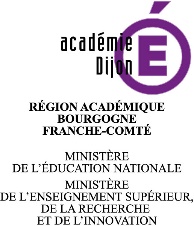 Le/la candidat/e doit choisir une de ses possibilités, il n’y a pas de possibilité de panachage.ATTENTION :Un/e candidat/e qui, en classe de terminale, souhaiterait représenter la certification intermédiaire ne pourra s’inscrire que sous forme ponctuelle.Candidat/e passerelle arrivant en classe de 1ère en vue d’un baccalauréat professionnel en 2 ans et souhaitant présenter la certification intermédiaire à la fin de l’année de 1ère Inscription à la certification intermédiaireLe/la candidat/e souhaite présenter la certification intermédiaire en CCFL’équipe pédagogique, le chef d’établissement, en accord avec les corps d’inspection doivent aménager le CCF (dans le respect du référentiel). Code à utiliser pour l’inscription : BAC PRO 2 ANSLe/la candidat/e souhaite présenter la certification intermédiaire sous forme ponctuelle  Code à utiliser pour l’inscription : BAC PRO 2 ANS PONCTUELLe/la candidat ne souhaite pas présenter la certification intermédiaire.Le/la candidat sera inscrit uniquement au baccalauréat professionnel.